Неделя профилактики суицидального поведения среди несовершеннолетних «Разноцветная неделя»      В срок с 12 по 16 сентября проводилась профилактическая неделя: «Разноцветная неделя»      Неделя приурочена к Всемирному дню предотвращений самоубийств. Цель проведения недели: снижение рисков самоповреждающего поведения, в том числе суицидального, среди обучающихся. Задачи: Проведение комплекса мероприятий, направленных на формирование социально активной позиции обучающихся. Развитие навыков саморегуляции эмоционального состояния.Развитие у обучающихся навыков самостоятельного и ответственного выбора.В рамках Недели были организованы и проведены следующие мероприятия:     Все дни «разноцветной недели» прошли на высоком эмоциональном подъеме. На протяжении всей недели ребята принимали активное участие во всех мероприятиях.№ п/пМероприятияФото1«Советы на каждый день»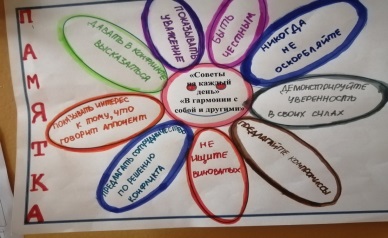 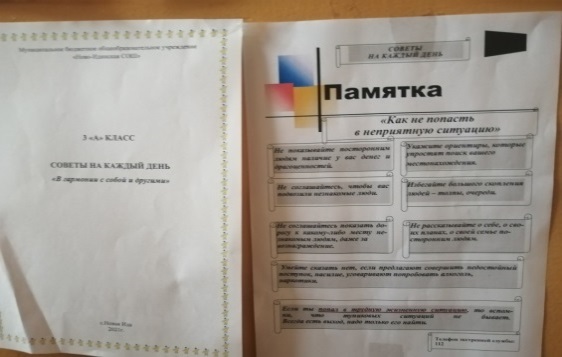 2Акция “Мы — это много Я!”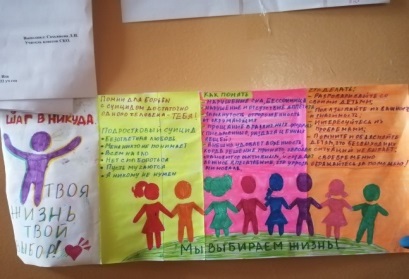 3Учебно-игровая процедура «Пойми меня»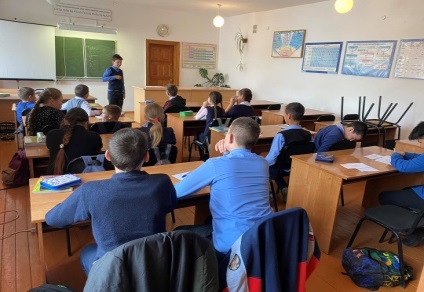 4Учебно-игровая процедура «Взаимопонимание»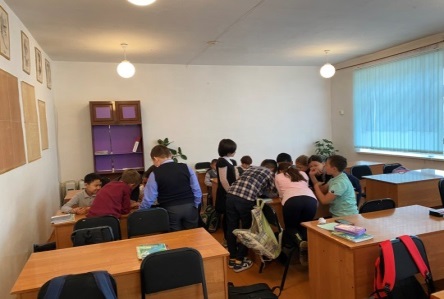 5«Конфликт: что делать?»-выход есть!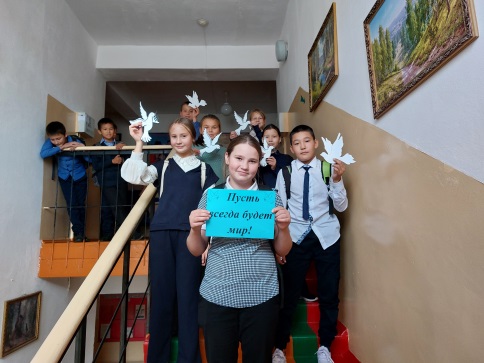 6Ярко-синие переменки в начальных классах.
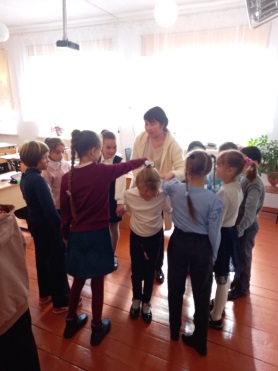 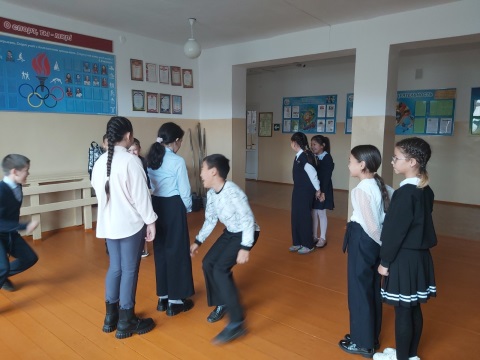 7Памятки и буклеты для детей и родителейПрава и обязанности 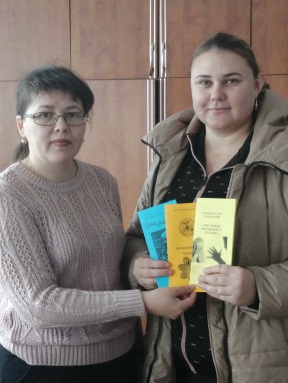 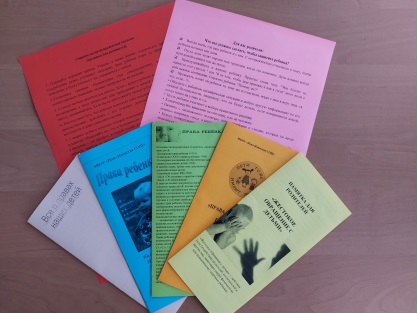 8Акция «Я человек, имею право» 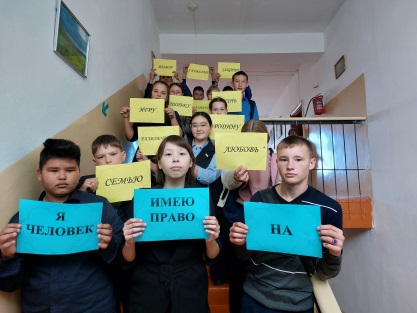 9Спортивные мероприятия «Спорт-это сила»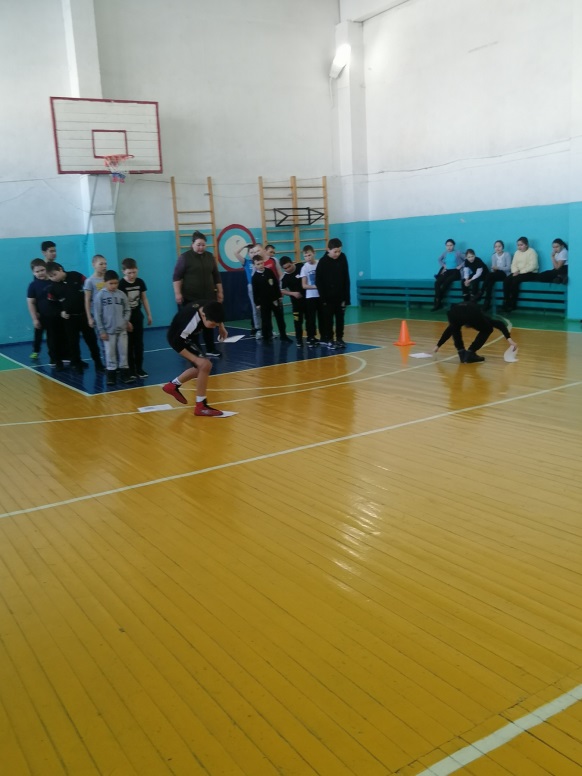 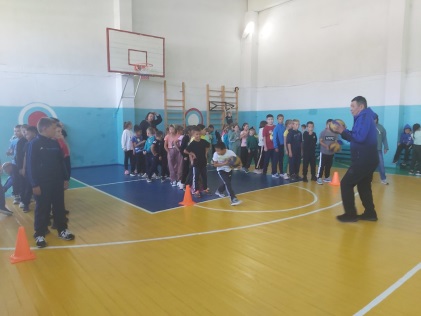 